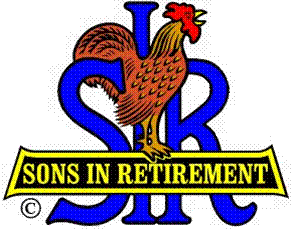 Las Trampas Branch 116Executive Committee Meeting AgendaJuly 16, 20189:30 AMCall Meeting to Order and confirm we have a quorum.Review Agenda/Minutes for Changes/Additions.Standing Reports:Secretary – Fred Schafer – Approval of June 18, 2018 minutesAttendance – Kevin Donahue		  Head count, missed luncheon receipts                       Replacement for KevinMembership – Phil Goff 	New Members to be inducted: 	Guests Today:	Visitors: Budget – Jim Nickels Big Sir Report:New Seating FormatStory Teller:  Pete CoggiolaChaplain: Michael BarringtonPaul Ramacciotti, Reno GolfOther: August is Hawaiian Shirt Day            August Lunch will be a Dog, Burger, Corn, Potato Salad, BuffettI will not be available July 23-Aug.2  Little Sir Report:July Speaker: Jim Caponigro, President and CEO of Goodwill Industries of the Greater East Bay Other Other Reports & Discussion Adjourn – 10:15 am		        		